บันทึกข้อความ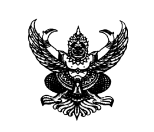 ส่วนงาน .....................(หน่วยงานต้นสังกัด)........................โทร........................ที่ อว 69.......(หน่วยงานต้นสังกัด)......./...........		วันที่      เรื่อง  ขออนุมัติปฏิบัติงานนอกเวลาและเบิกค่าตอบแทนการปฏิบัติงานนอกเวลาเรียน  ผู้อำนวยการสำนักวิจัยและส่งเสริมวิชาการการเกษตร		ด้วยโครงการบริการวิชาการ เรื่อง ......................................................................  ประจำปีงบประมาณ พ.ศ. 2567 มีความประสงค์จะขออนุมัติให้บุคลากรปฏิบัติงานนอกเวลา เกี่ยวกับ………….......….......................................และสามารถเบิกค่าตอบแทนการปฏิบัติงานนอกเวลาจากเงินโครงการบริการวิชาการ ดังมีรายชื่อดังต่อไปนี้1……………………………………………  ตำแหน่ง ..........................................2.…………………………………………… ตำแหน่ง ..........................................3.…………………………………………… ตำแหน่ง ..........................................4.…………………………………………… ตำแหน่ง ..........................................5.…………………………………………… ตำแหน่ง ..........................................โดยการปฏิบัติงานนอกเวลาจะปฏิบัติระหว่างวันที่ ……….....เดือน….…………………..พ.ศ. ..................ถึงวันที่………เดือน............................พ.ศ................… ซึ่งวันปฏิบัติงานปกติจะปฏิบัติงาน เวลา …………………… – ………. น. และในวันหยุดจะปฏิบัติงาน เวลา .......... – .......... น. ประมาณการค่าใช้จ่าย จำนวนเงิน..........................บาท (..........................................................................)		จึงเรียนมาเพื่อโปรดพิจารณา(..................................................)หัวหน้าโครงการฯบันทึกข้อความส่วนงาน .........................(หน่วยงานต้นสังกัด).........................โทร...................ที่ อว 69.......(หน่วยงานต้นสังกัด)......./.......		วันที่      เรื่อง  รายงานผลการปฏิบัติงานนอกเวลาเรียน  ผู้อำนวยการสำนักวิจัยและส่งเสริมวิชาการการเกษตรตามบันทึกข้อความที่ อว 69............/……….…….… ลงวันที่…………..……………….……………ได้อนุมัติให้ผู้มีรายนามดังต่อไปนี้ ปฏิบัติงานนอกเวลา1. .…………………………….....	ตำแหน่ง .................... จำนวนเงิน ...............บาท2. .…………………………….....	ตำแหน่ง .................... จำนวนเงิน ...............บาท3. .…………………………….....	ตำแหน่ง .................... จำนวนเงิน ...............บาทบัดนี้  ผู้มีรายนามดังกล่าวข้างต้นได้ปฏิบัติงานนอกเวลาเสร็จสิ้นแล้ว จึงมีความประสงค์            ขอเสนอผลการปฏิบัติงาน ระหว่างวันที่.............เดือน.......................พ.ศ. ..............  ถึงวันที่............เดือน...............พ.ศ. ...............เวลา ......:…… -  ......:…… น. รวมเวลา ....... วัน เป็นเงินทั้งสิ้น.............. บาท  ตามภาระงานและความจำเป็น ดังรายละเอียดต่อไปนี้1.…………………………….................……………… 2.…………………………….................……………… 3.…………………………….................……………… 4.…………………………….................……………… 5.…………………………….................……………… 		จึงเรียนมาเพื่อโปรดพิจารณาอนุมัติ						    ลงชื่อ………….………………….………………						           (…………….…………….……………..)						                  หัวหน้าโครงการฯบัญชีลงเวลาปฏิบัติงานนอกเวลาโครงการบริการวิชาการ เรื่อง...................................................................................................ประจำปีงบประมาณ พ.ศ. 2567……………………………………………………………..ผู้ควบคุม(...........................................................)หัวหน้าโครงการฯหลักฐานการเบิกจ่ายเงินตอบแทนการปฏิบัติงานนอกเวลาหลักฐานการเบิกจ่ายเงินตอบแทนการปฏิบัติงานนอกเวลาหลักฐานการเบิกจ่ายเงินตอบแทนการปฏิบัติงานนอกเวลาหลักฐานการเบิกจ่ายเงินตอบแทนการปฏิบัติงานนอกเวลาหลักฐานการเบิกจ่ายเงินตอบแทนการปฏิบัติงานนอกเวลาหลักฐานการเบิกจ่ายเงินตอบแทนการปฏิบัติงานนอกเวลาหลักฐานการเบิกจ่ายเงินตอบแทนการปฏิบัติงานนอกเวลาหลักฐานการเบิกจ่ายเงินตอบแทนการปฏิบัติงานนอกเวลาหลักฐานการเบิกจ่ายเงินตอบแทนการปฏิบัติงานนอกเวลาหลักฐานการเบิกจ่ายเงินตอบแทนการปฏิบัติงานนอกเวลาหลักฐานการเบิกจ่ายเงินตอบแทนการปฏิบัติงานนอกเวลาหลักฐานการเบิกจ่ายเงินตอบแทนการปฏิบัติงานนอกเวลาหลักฐานการเบิกจ่ายเงินตอบแทนการปฏิบัติงานนอกเวลาหลักฐานการเบิกจ่ายเงินตอบแทนการปฏิบัติงานนอกเวลาหลักฐานการเบิกจ่ายเงินตอบแทนการปฏิบัติงานนอกเวลาหลักฐานการเบิกจ่ายเงินตอบแทนการปฏิบัติงานนอกเวลาหลักฐานการเบิกจ่ายเงินตอบแทนการปฏิบัติงานนอกเวลาหลักฐานการเบิกจ่ายเงินตอบแทนการปฏิบัติงานนอกเวลาหลักฐานการเบิกจ่ายเงินตอบแทนการปฏิบัติงานนอกเวลาหลักฐานการเบิกจ่ายเงินตอบแทนการปฏิบัติงานนอกเวลาหลักฐานการเบิกจ่ายเงินตอบแทนการปฏิบัติงานนอกเวลาหลักฐานการเบิกจ่ายเงินตอบแทนการปฏิบัติงานนอกเวลาหลักฐานการเบิกจ่ายเงินตอบแทนการปฏิบัติงานนอกเวลาหลักฐานการเบิกจ่ายเงินตอบแทนการปฏิบัติงานนอกเวลาหลักฐานการเบิกจ่ายเงินตอบแทนการปฏิบัติงานนอกเวลาหลักฐานการเบิกจ่ายเงินตอบแทนการปฏิบัติงานนอกเวลาหลักฐานการเบิกจ่ายเงินตอบแทนการปฏิบัติงานนอกเวลาหลักฐานการเบิกจ่ายเงินตอบแทนการปฏิบัติงานนอกเวลาหลักฐานการเบิกจ่ายเงินตอบแทนการปฏิบัติงานนอกเวลาหลักฐานการเบิกจ่ายเงินตอบแทนการปฏิบัติงานนอกเวลาหลักฐานการเบิกจ่ายเงินตอบแทนการปฏิบัติงานนอกเวลาหลักฐานการเบิกจ่ายเงินตอบแทนการปฏิบัติงานนอกเวลาหลักฐานการเบิกจ่ายเงินตอบแทนการปฏิบัติงานนอกเวลาหลักฐานการเบิกจ่ายเงินตอบแทนการปฏิบัติงานนอกเวลาหลักฐานการเบิกจ่ายเงินตอบแทนการปฏิบัติงานนอกเวลาหลักฐานการเบิกจ่ายเงินตอบแทนการปฏิบัติงานนอกเวลาหลักฐานการเบิกจ่ายเงินตอบแทนการปฏิบัติงานนอกเวลาหลักฐานการเบิกจ่ายเงินตอบแทนการปฏิบัติงานนอกเวลาหลักฐานการเบิกจ่ายเงินตอบแทนการปฏิบัติงานนอกเวลาชื่อส่วนงาน………………………………………......................................……………………………..ประจำเดือน………………………พ.ศ. ......................ชื่อส่วนงาน………………………………………......................................……………………………..ประจำเดือน………………………พ.ศ. ......................ชื่อส่วนงาน………………………………………......................................……………………………..ประจำเดือน………………………พ.ศ. ......................ชื่อส่วนงาน………………………………………......................................……………………………..ประจำเดือน………………………พ.ศ. ......................ชื่อส่วนงาน………………………………………......................................……………………………..ประจำเดือน………………………พ.ศ. ......................ชื่อส่วนงาน………………………………………......................................……………………………..ประจำเดือน………………………พ.ศ. ......................ชื่อส่วนงาน………………………………………......................................……………………………..ประจำเดือน………………………พ.ศ. ......................ชื่อส่วนงาน………………………………………......................................……………………………..ประจำเดือน………………………พ.ศ. ......................ชื่อส่วนงาน………………………………………......................................……………………………..ประจำเดือน………………………พ.ศ. ......................ชื่อส่วนงาน………………………………………......................................……………………………..ประจำเดือน………………………พ.ศ. ......................ชื่อส่วนงาน………………………………………......................................……………………………..ประจำเดือน………………………พ.ศ. ......................ชื่อส่วนงาน………………………………………......................................……………………………..ประจำเดือน………………………พ.ศ. ......................ชื่อส่วนงาน………………………………………......................................……………………………..ประจำเดือน………………………พ.ศ. ......................ชื่อส่วนงาน………………………………………......................................……………………………..ประจำเดือน………………………พ.ศ. ......................ชื่อส่วนงาน………………………………………......................................……………………………..ประจำเดือน………………………พ.ศ. ......................ชื่อส่วนงาน………………………………………......................................……………………………..ประจำเดือน………………………พ.ศ. ......................ชื่อส่วนงาน………………………………………......................................……………………………..ประจำเดือน………………………พ.ศ. ......................ชื่อส่วนงาน………………………………………......................................……………………………..ประจำเดือน………………………พ.ศ. ......................ชื่อส่วนงาน………………………………………......................................……………………………..ประจำเดือน………………………พ.ศ. ......................ชื่อส่วนงาน………………………………………......................................……………………………..ประจำเดือน………………………พ.ศ. ......................ชื่อส่วนงาน………………………………………......................................……………………………..ประจำเดือน………………………พ.ศ. ......................ชื่อส่วนงาน………………………………………......................................……………………………..ประจำเดือน………………………พ.ศ. ......................ชื่อส่วนงาน………………………………………......................................……………………………..ประจำเดือน………………………พ.ศ. ......................ชื่อส่วนงาน………………………………………......................................……………………………..ประจำเดือน………………………พ.ศ. ......................ชื่อส่วนงาน………………………………………......................................……………………………..ประจำเดือน………………………พ.ศ. ......................ชื่อส่วนงาน………………………………………......................................……………………………..ประจำเดือน………………………พ.ศ. ......................ชื่อส่วนงาน………………………………………......................................……………………………..ประจำเดือน………………………พ.ศ. ......................ชื่อส่วนงาน………………………………………......................................……………………………..ประจำเดือน………………………พ.ศ. ......................ชื่อส่วนงาน………………………………………......................................……………………………..ประจำเดือน………………………พ.ศ. ......................ชื่อส่วนงาน………………………………………......................................……………………………..ประจำเดือน………………………พ.ศ. ......................ชื่อส่วนงาน………………………………………......................................……………………………..ประจำเดือน………………………พ.ศ. ......................ชื่อส่วนงาน………………………………………......................................……………………………..ประจำเดือน………………………พ.ศ. ......................ชื่อส่วนงาน………………………………………......................................……………………………..ประจำเดือน………………………พ.ศ. ......................ชื่อส่วนงาน………………………………………......................................……………………………..ประจำเดือน………………………พ.ศ. ......................ชื่อส่วนงาน………………………………………......................................……………………………..ประจำเดือน………………………พ.ศ. ......................ชื่อส่วนงาน………………………………………......................................……………………………..ประจำเดือน………………………พ.ศ. ......................ชื่อส่วนงาน………………………………………......................................……………………………..ประจำเดือน………………………พ.ศ. ......................ชื่อส่วนงาน………………………………………......................................……………………………..ประจำเดือน………………………พ.ศ. ......................ชื่อส่วนงาน………………………………………......................................……………………………..ประจำเดือน………………………พ.ศ. ......................ลำดับที่ชื่อวันที่ปฏิบัติงานวันที่ปฏิบัติงานวันที่ปฏิบัติงานวันที่ปฏิบัติงานวันที่ปฏิบัติงานวันที่ปฏิบัติงานวันที่ปฏิบัติงานวันที่ปฏิบัติงานวันที่ปฏิบัติงานวันที่ปฏิบัติงานวันที่ปฏิบัติงานวันที่ปฏิบัติงานวันที่ปฏิบัติงานวันที่ปฏิบัติงานวันที่ปฏิบัติงานวันที่ปฏิบัติงานวันที่ปฏิบัติงานวันที่ปฏิบัติงานวันที่ปฏิบัติงานวันที่ปฏิบัติงานวันที่ปฏิบัติงานวันที่ปฏิบัติงานวันที่ปฏิบัติงานวันที่ปฏิบัติงานวันที่ปฏิบัติงานวันที่ปฏิบัติงานวันที่ปฏิบัติงานวันที่ปฏิบัติงานวันที่ปฏิบัติงานวันที่ปฏิบัติงานวันที่ปฏิบัติงานรวมเวลาปฏิบัติงานรวมเวลาปฏิบัติงานจำนวนเงินวันเดือนปีที่รับเงินลายมือชื่อผู้รับเงินหมายเหตุลำดับที่ชื่อ12345678910111213141516171819202122232425262728293031วันปกติ(วัน)วันหยุด(วัน)จำนวนเงินวันเดือนปีที่รับเงินรวมรวมรวมรวมรวมรวมรวมรวมรวมรวมรวมรวมรวมรวมรวมรวมรวมรวมรวมรวมรวมรวมรวมรวมรวมรวมรวมรวมรวมรวมรวมรวม                               รวมเงินจ่ายเงินทั้งสิ้น  (ตัวอักษร)…………………………………………………………………..                               รวมเงินจ่ายเงินทั้งสิ้น  (ตัวอักษร)…………………………………………………………………..                               รวมเงินจ่ายเงินทั้งสิ้น  (ตัวอักษร)…………………………………………………………………..                               รวมเงินจ่ายเงินทั้งสิ้น  (ตัวอักษร)…………………………………………………………………..                               รวมเงินจ่ายเงินทั้งสิ้น  (ตัวอักษร)…………………………………………………………………..                               รวมเงินจ่ายเงินทั้งสิ้น  (ตัวอักษร)…………………………………………………………………..                               รวมเงินจ่ายเงินทั้งสิ้น  (ตัวอักษร)…………………………………………………………………..                               รวมเงินจ่ายเงินทั้งสิ้น  (ตัวอักษร)…………………………………………………………………..                               รวมเงินจ่ายเงินทั้งสิ้น  (ตัวอักษร)…………………………………………………………………..                               รวมเงินจ่ายเงินทั้งสิ้น  (ตัวอักษร)…………………………………………………………………..                               รวมเงินจ่ายเงินทั้งสิ้น  (ตัวอักษร)…………………………………………………………………..                               รวมเงินจ่ายเงินทั้งสิ้น  (ตัวอักษร)…………………………………………………………………..                               รวมเงินจ่ายเงินทั้งสิ้น  (ตัวอักษร)…………………………………………………………………..                               รวมเงินจ่ายเงินทั้งสิ้น  (ตัวอักษร)…………………………………………………………………..                               รวมเงินจ่ายเงินทั้งสิ้น  (ตัวอักษร)…………………………………………………………………..                               รวมเงินจ่ายเงินทั้งสิ้น  (ตัวอักษร)…………………………………………………………………..                               รวมเงินจ่ายเงินทั้งสิ้น  (ตัวอักษร)…………………………………………………………………..                               รวมเงินจ่ายเงินทั้งสิ้น  (ตัวอักษร)…………………………………………………………………..                               รวมเงินจ่ายเงินทั้งสิ้น  (ตัวอักษร)…………………………………………………………………..                               รวมเงินจ่ายเงินทั้งสิ้น  (ตัวอักษร)…………………………………………………………………..                               รวมเงินจ่ายเงินทั้งสิ้น  (ตัวอักษร)…………………………………………………………………..                               รวมเงินจ่ายเงินทั้งสิ้น  (ตัวอักษร)…………………………………………………………………..                               รวมเงินจ่ายเงินทั้งสิ้น  (ตัวอักษร)…………………………………………………………………..                               รวมเงินจ่ายเงินทั้งสิ้น  (ตัวอักษร)…………………………………………………………………..                               รวมเงินจ่ายเงินทั้งสิ้น  (ตัวอักษร)…………………………………………………………………..                               รวมเงินจ่ายเงินทั้งสิ้น  (ตัวอักษร)…………………………………………………………………..                               รวมเงินจ่ายเงินทั้งสิ้น  (ตัวอักษร)…………………………………………………………………..                               รวมเงินจ่ายเงินทั้งสิ้น  (ตัวอักษร)…………………………………………………………………..                               รวมเงินจ่ายเงินทั้งสิ้น  (ตัวอักษร)…………………………………………………………………..                               รวมเงินจ่ายเงินทั้งสิ้น  (ตัวอักษร)…………………………………………………………………..                               รวมเงินจ่ายเงินทั้งสิ้น  (ตัวอักษร)…………………………………………………………………..                               รวมเงินจ่ายเงินทั้งสิ้น  (ตัวอักษร)…………………………………………………………………..                               รวมเงินจ่ายเงินทั้งสิ้น  (ตัวอักษร)…………………………………………………………………..                               รวมเงินจ่ายเงินทั้งสิ้น  (ตัวอักษร)…………………………………………………………………..                               รวมเงินจ่ายเงินทั้งสิ้น  (ตัวอักษร)…………………………………………………………………..                               รวมเงินจ่ายเงินทั้งสิ้น  (ตัวอักษร)…………………………………………………………………..                               รวมเงินจ่ายเงินทั้งสิ้น  (ตัวอักษร)…………………………………………………………………..                               รวมเงินจ่ายเงินทั้งสิ้น  (ตัวอักษร)…………………………………………………………………..                               รวมเงินจ่ายเงินทั้งสิ้น  (ตัวอักษร)…………………………………………………………………..ขอรับรองว่า ผู้ที่มีรายชื่อข้างต้นปฏิบัติงานนอกเวลาจริงขอรับรองว่า ผู้ที่มีรายชื่อข้างต้นปฏิบัติงานนอกเวลาจริงขอรับรองว่า ผู้ที่มีรายชื่อข้างต้นปฏิบัติงานนอกเวลาจริงขอรับรองว่า ผู้ที่มีรายชื่อข้างต้นปฏิบัติงานนอกเวลาจริงขอรับรองว่า ผู้ที่มีรายชื่อข้างต้นปฏิบัติงานนอกเวลาจริงขอรับรองว่า ผู้ที่มีรายชื่อข้างต้นปฏิบัติงานนอกเวลาจริงขอรับรองว่า ผู้ที่มีรายชื่อข้างต้นปฏิบัติงานนอกเวลาจริงขอรับรองว่า ผู้ที่มีรายชื่อข้างต้นปฏิบัติงานนอกเวลาจริงขอรับรองว่า ผู้ที่มีรายชื่อข้างต้นปฏิบัติงานนอกเวลาจริงขอรับรองว่า ผู้ที่มีรายชื่อข้างต้นปฏิบัติงานนอกเวลาจริงขอรับรองว่า ผู้ที่มีรายชื่อข้างต้นปฏิบัติงานนอกเวลาจริงขอรับรองว่า ผู้ที่มีรายชื่อข้างต้นปฏิบัติงานนอกเวลาจริงขอรับรองว่า ผู้ที่มีรายชื่อข้างต้นปฏิบัติงานนอกเวลาจริงขอรับรองว่า ผู้ที่มีรายชื่อข้างต้นปฏิบัติงานนอกเวลาจริงขอรับรองว่า ผู้ที่มีรายชื่อข้างต้นปฏิบัติงานนอกเวลาจริงขอรับรองว่า ผู้ที่มีรายชื่อข้างต้นปฏิบัติงานนอกเวลาจริงขอรับรองว่า ผู้ที่มีรายชื่อข้างต้นปฏิบัติงานนอกเวลาจริงขอรับรองว่า ผู้ที่มีรายชื่อข้างต้นปฏิบัติงานนอกเวลาจริงขอรับรองว่า ผู้ที่มีรายชื่อข้างต้นปฏิบัติงานนอกเวลาจริงขอรับรองว่า ผู้ที่มีรายชื่อข้างต้นปฏิบัติงานนอกเวลาจริงขอรับรองว่า ผู้ที่มีรายชื่อข้างต้นปฏิบัติงานนอกเวลาจริงขอรับรองว่า ผู้ที่มีรายชื่อข้างต้นปฏิบัติงานนอกเวลาจริงขอรับรองว่า ผู้ที่มีรายชื่อข้างต้นปฏิบัติงานนอกเวลาจริงขอรับรองว่า ผู้ที่มีรายชื่อข้างต้นปฏิบัติงานนอกเวลาจริงขอรับรองว่า ผู้ที่มีรายชื่อข้างต้นปฏิบัติงานนอกเวลาจริงขอรับรองว่า ผู้ที่มีรายชื่อข้างต้นปฏิบัติงานนอกเวลาจริงขอรับรองว่า ผู้ที่มีรายชื่อข้างต้นปฏิบัติงานนอกเวลาจริงขอรับรองว่า ผู้ที่มีรายชื่อข้างต้นปฏิบัติงานนอกเวลาจริงขอรับรองว่า ผู้ที่มีรายชื่อข้างต้นปฏิบัติงานนอกเวลาจริงขอรับรองว่า ผู้ที่มีรายชื่อข้างต้นปฏิบัติงานนอกเวลาจริงขอรับรองว่า ผู้ที่มีรายชื่อข้างต้นปฏิบัติงานนอกเวลาจริงขอรับรองว่า ผู้ที่มีรายชื่อข้างต้นปฏิบัติงานนอกเวลาจริงขอรับรองว่า ผู้ที่มีรายชื่อข้างต้นปฏิบัติงานนอกเวลาจริงขอรับรองว่า ผู้ที่มีรายชื่อข้างต้นปฏิบัติงานนอกเวลาจริงขอรับรองว่า ผู้ที่มีรายชื่อข้างต้นปฏิบัติงานนอกเวลาจริงขอรับรองว่า ผู้ที่มีรายชื่อข้างต้นปฏิบัติงานนอกเวลาจริงขอรับรองว่า ผู้ที่มีรายชื่อข้างต้นปฏิบัติงานนอกเวลาจริงขอรับรองว่า ผู้ที่มีรายชื่อข้างต้นปฏิบัติงานนอกเวลาจริงขอรับรองว่า ผู้ที่มีรายชื่อข้างต้นปฏิบัติงานนอกเวลาจริง    (ลงชื่อ)…………………………………………………….ผู้รับรองการปฏิบัติงาน              (ลงชื่อ)……………………………………………………….  ผู้จ่ายเงิน    (ลงชื่อ)…………………………………………………….ผู้รับรองการปฏิบัติงาน              (ลงชื่อ)……………………………………………………….  ผู้จ่ายเงิน    (ลงชื่อ)…………………………………………………….ผู้รับรองการปฏิบัติงาน              (ลงชื่อ)……………………………………………………….  ผู้จ่ายเงิน    (ลงชื่อ)…………………………………………………….ผู้รับรองการปฏิบัติงาน              (ลงชื่อ)……………………………………………………….  ผู้จ่ายเงิน    (ลงชื่อ)…………………………………………………….ผู้รับรองการปฏิบัติงาน              (ลงชื่อ)……………………………………………………….  ผู้จ่ายเงิน    (ลงชื่อ)…………………………………………………….ผู้รับรองการปฏิบัติงาน              (ลงชื่อ)……………………………………………………….  ผู้จ่ายเงิน    (ลงชื่อ)…………………………………………………….ผู้รับรองการปฏิบัติงาน              (ลงชื่อ)……………………………………………………….  ผู้จ่ายเงิน    (ลงชื่อ)…………………………………………………….ผู้รับรองการปฏิบัติงาน              (ลงชื่อ)……………………………………………………….  ผู้จ่ายเงิน    (ลงชื่อ)…………………………………………………….ผู้รับรองการปฏิบัติงาน              (ลงชื่อ)……………………………………………………….  ผู้จ่ายเงิน    (ลงชื่อ)…………………………………………………….ผู้รับรองการปฏิบัติงาน              (ลงชื่อ)……………………………………………………….  ผู้จ่ายเงิน    (ลงชื่อ)…………………………………………………….ผู้รับรองการปฏิบัติงาน              (ลงชื่อ)……………………………………………………….  ผู้จ่ายเงิน    (ลงชื่อ)…………………………………………………….ผู้รับรองการปฏิบัติงาน              (ลงชื่อ)……………………………………………………….  ผู้จ่ายเงิน    (ลงชื่อ)…………………………………………………….ผู้รับรองการปฏิบัติงาน              (ลงชื่อ)……………………………………………………….  ผู้จ่ายเงิน    (ลงชื่อ)…………………………………………………….ผู้รับรองการปฏิบัติงาน              (ลงชื่อ)……………………………………………………….  ผู้จ่ายเงิน    (ลงชื่อ)…………………………………………………….ผู้รับรองการปฏิบัติงาน              (ลงชื่อ)……………………………………………………….  ผู้จ่ายเงิน    (ลงชื่อ)…………………………………………………….ผู้รับรองการปฏิบัติงาน              (ลงชื่อ)……………………………………………………….  ผู้จ่ายเงิน    (ลงชื่อ)…………………………………………………….ผู้รับรองการปฏิบัติงาน              (ลงชื่อ)……………………………………………………….  ผู้จ่ายเงิน    (ลงชื่อ)…………………………………………………….ผู้รับรองการปฏิบัติงาน              (ลงชื่อ)……………………………………………………….  ผู้จ่ายเงิน    (ลงชื่อ)…………………………………………………….ผู้รับรองการปฏิบัติงาน              (ลงชื่อ)……………………………………………………….  ผู้จ่ายเงิน    (ลงชื่อ)…………………………………………………….ผู้รับรองการปฏิบัติงาน              (ลงชื่อ)……………………………………………………….  ผู้จ่ายเงิน    (ลงชื่อ)…………………………………………………….ผู้รับรองการปฏิบัติงาน              (ลงชื่อ)……………………………………………………….  ผู้จ่ายเงิน    (ลงชื่อ)…………………………………………………….ผู้รับรองการปฏิบัติงาน              (ลงชื่อ)……………………………………………………….  ผู้จ่ายเงิน    (ลงชื่อ)…………………………………………………….ผู้รับรองการปฏิบัติงาน              (ลงชื่อ)……………………………………………………….  ผู้จ่ายเงิน    (ลงชื่อ)…………………………………………………….ผู้รับรองการปฏิบัติงาน              (ลงชื่อ)……………………………………………………….  ผู้จ่ายเงิน    (ลงชื่อ)…………………………………………………….ผู้รับรองการปฏิบัติงาน              (ลงชื่อ)……………………………………………………….  ผู้จ่ายเงิน    (ลงชื่อ)…………………………………………………….ผู้รับรองการปฏิบัติงาน              (ลงชื่อ)……………………………………………………….  ผู้จ่ายเงิน    (ลงชื่อ)…………………………………………………….ผู้รับรองการปฏิบัติงาน              (ลงชื่อ)……………………………………………………….  ผู้จ่ายเงิน    (ลงชื่อ)…………………………………………………….ผู้รับรองการปฏิบัติงาน              (ลงชื่อ)……………………………………………………….  ผู้จ่ายเงิน    (ลงชื่อ)…………………………………………………….ผู้รับรองการปฏิบัติงาน              (ลงชื่อ)……………………………………………………….  ผู้จ่ายเงิน    (ลงชื่อ)…………………………………………………….ผู้รับรองการปฏิบัติงาน              (ลงชื่อ)……………………………………………………….  ผู้จ่ายเงิน    (ลงชื่อ)…………………………………………………….ผู้รับรองการปฏิบัติงาน              (ลงชื่อ)……………………………………………………….  ผู้จ่ายเงิน    (ลงชื่อ)…………………………………………………….ผู้รับรองการปฏิบัติงาน              (ลงชื่อ)……………………………………………………….  ผู้จ่ายเงิน    (ลงชื่อ)…………………………………………………….ผู้รับรองการปฏิบัติงาน              (ลงชื่อ)……………………………………………………….  ผู้จ่ายเงิน    (ลงชื่อ)…………………………………………………….ผู้รับรองการปฏิบัติงาน              (ลงชื่อ)……………………………………………………….  ผู้จ่ายเงิน    (ลงชื่อ)…………………………………………………….ผู้รับรองการปฏิบัติงาน              (ลงชื่อ)……………………………………………………….  ผู้จ่ายเงิน    (ลงชื่อ)…………………………………………………….ผู้รับรองการปฏิบัติงาน              (ลงชื่อ)……………………………………………………….  ผู้จ่ายเงิน    (ลงชื่อ)…………………………………………………….ผู้รับรองการปฏิบัติงาน              (ลงชื่อ)……………………………………………………….  ผู้จ่ายเงิน    (ลงชื่อ)…………………………………………………….ผู้รับรองการปฏิบัติงาน              (ลงชื่อ)……………………………………………………….  ผู้จ่ายเงิน    (ลงชื่อ)…………………………………………………….ผู้รับรองการปฏิบัติงาน              (ลงชื่อ)……………………………………………………….  ผู้จ่ายเงิน                                             (……………………………………………)                                                          (………………………………………………)                                             (……………………………………………)                                                          (………………………………………………)                                             (……………………………………………)                                                          (………………………………………………)                                             (……………………………………………)                                                          (………………………………………………)                                             (……………………………………………)                                                          (………………………………………………)                                             (……………………………………………)                                                          (………………………………………………)                                             (……………………………………………)                                                          (………………………………………………)                                             (……………………………………………)                                                          (………………………………………………)                                             (……………………………………………)                                                          (………………………………………………)                                             (……………………………………………)                                                          (………………………………………………)                                             (……………………………………………)                                                          (………………………………………………)                                             (……………………………………………)                                                          (………………………………………………)                                             (……………………………………………)                                                          (………………………………………………)                                             (……………………………………………)                                                          (………………………………………………)                                             (……………………………………………)                                                          (………………………………………………)                                             (……………………………………………)                                                          (………………………………………………)                                             (……………………………………………)                                                          (………………………………………………)                                             (……………………………………………)                                                          (………………………………………………)                                             (……………………………………………)                                                          (………………………………………………)                                             (……………………………………………)                                                          (………………………………………………)                                             (……………………………………………)                                                          (………………………………………………)                                             (……………………………………………)                                                          (………………………………………………)                                             (……………………………………………)                                                          (………………………………………………)                                             (……………………………………………)                                                          (………………………………………………)                                             (……………………………………………)                                                          (………………………………………………)                                             (……………………………………………)                                                          (………………………………………………)                                             (……………………………………………)                                                          (………………………………………………)                                             (……………………………………………)                                                          (………………………………………………)                                             (……………………………………………)                                                          (………………………………………………)                                             (……………………………………………)                                                          (………………………………………………)                                             (……………………………………………)                                                          (………………………………………………)                                             (……………………………………………)                                                          (………………………………………………)                                             (……………………………………………)                                                          (………………………………………………)                                             (……………………………………………)                                                          (………………………………………………)                                             (……………………………………………)                                                          (………………………………………………)                                             (……………………………………………)                                                          (………………………………………………)                                             (……………………………………………)                                                          (………………………………………………)                                             (……………………………………………)                                                          (………………………………………………)                                             (……………………………………………)                                                          (………………………………………………)ลำดับที่ชื่อ-สกุลวันเดือนปีเวลามาลายมือชื่อเวลากลับลายมือชื่อ